§2320-A.  Screening mammograms1.  Definition.  For purposes of this section, "screening mammogram" means a radiologic procedure that is provided to an asymptomatic woman for the purpose of early detection of breast cancer and that consists of 2 radiographic views per breast.[PL 1989, c. 875, Pt. I, §2 (NEW).]2.  Required coverage.  All individual and group nonprofit hospital and medical services plan contracts must provide coverage for screening mammograms performed by providers that meet the standards established by the Department of Health and Human Services rules relating to radiation protection.  The policies must reimburse for screening mammograms performed at least once a year for women 40 years of age and over.A.    [PL 1997, c. 408, §1 (RP); PL 1997, c. 408, §8 (AFF).]B.    [PL 1997, c. 408, §1 (RP); PL 1997, c. 408, §8 (AFF).][PL 1997, c. 408, §1 (RPR); PL 1997, c. 408, §8 (AFF); PL 2003, c. 689, Pt. B, §6 (REV).]3.  Application.  This section applies to all policies, contracts and certificates executed, delivered, issued for delivery, continued or renewed in this State.  For purposes of this section, all contracts are deemed to be renewed no later than the next yearly anniversary of the contract date.[PL 2003, c. 517, Pt. B, §3 (AMD).]4.  Reports.  Each nonprofit hospital and medical care service organization subject to this section shall report to the superintendent its experience for each calendar year beginning with 1991 not later than April 30th of the following calendar year.  The report must include the information required and be presented in the form prescribed by the superintendent.  The report must include the amount of claims paid in this State for services required by this section.  The superintendent shall compile this data in an annual report and submit the report to the joint standing committee of the Legislature having jurisdiction over banking and insurance matters.[PL 1991, c. 701, §2 (AMD).]SECTION HISTORYPL 1989, c. 875, §I2 (NEW). PL 1991, c. 701, §2 (AMD). PL 1997, c. 408, §1 (AMD). PL 1997, c. 408, §8 (AFF). PL 2003, c. 517, §B3 (AMD). PL 2003, c. 689, §B6 (REV). The State of Maine claims a copyright in its codified statutes. If you intend to republish this material, we require that you include the following disclaimer in your publication:All copyrights and other rights to statutory text are reserved by the State of Maine. The text included in this publication reflects changes made through the First Regular and First Special Session of the 131st Maine Legislature and is current through November 1. 2023
                    . The text is subject to change without notice. It is a version that has not been officially certified by the Secretary of State. Refer to the Maine Revised Statutes Annotated and supplements for certified text.
                The Office of the Revisor of Statutes also requests that you send us one copy of any statutory publication you may produce. Our goal is not to restrict publishing activity, but to keep track of who is publishing what, to identify any needless duplication and to preserve the State's copyright rights.PLEASE NOTE: The Revisor's Office cannot perform research for or provide legal advice or interpretation of Maine law to the public. If you need legal assistance, please contact a qualified attorney.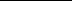 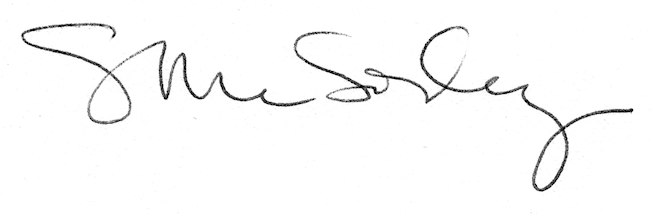 